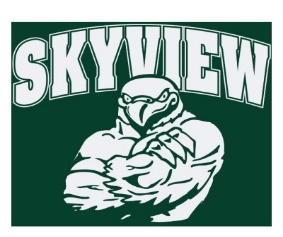 Skyview SKATE Night- April 13 from 6 PM – 7 PM at Oaks Center IceCome out and join friends at Oaks Center Ice for SKATE Night…Bring the whole family!  This is the final spirit night of the year.  The Rink is reserved for Skyview families only and not open to the public from 6 to 7 pm. Reduced Skyview rate is $10 per skater or $20 per family. Price includes admission, skate rental, and private rink for Skyview only from 6 – 7 pm.  Families are encouraged to skate together and make some memories!  Students being dropped off should be picked-up promptly at 7:00. Adults are welcome to stay, bleacher seating available.  Flyers were sent home last week and are due April 10.  ‘Family’ is the parent/guardians and children living in the household.  Additional family members are welcome at the discounted $10 rate.5th Grade Science Fair- April 20, 2018 from 6:30 PM – 7:45 PM – AT RISK OF CANCELLATIONThe deadline is Tuesday, April 3rd.  Don't miss out on the 5th Grade Science Fair!  A minimum number of participants is required to run this event.  Forms cannot be accepted after the due date.  Please send in your forms by April 3rd to ensure the Science Fair takes place.  If cancelled, a notification will be sent to all by April 5th.5th Grade Students will be showcasing their projects at the first annual 5th grade Skyview Science Fair!!!  Students can earn extra credit in Science class!  This is not an in-class project.  This is an optional event meant to be completed at home.  Flyers are attached.  Dine Out – Next Monday, April 9th at the Valley Forge Tavern.  No flyer needed; simply mention Skyview and a portion of all sales will go to Skyview! Come out and Enjoy great food and service while supporting our school!  MCC Officer NominationsNominations are open for MCC Officers for the 2018-2019 school year. Please submit the attached form. Nominations should be submitted by April 9th.Questions? Please e-mail methactoncoordinatingcouncil@gmail.comhttps://docs.google.com/forms/d/e/1FAIpQLSdlSgRhu3QeHbjdjAX5sfTagG6CMupa0l__utJsG1WmRRGHRw/viewformYearbooks - Online ordering is now open for our 2018 Skyview yearbooks! Yearbooks ordered online cost $17 and can be paid for by credit card. Once they arrive it is $20 cash or check only.  Online ordering closes 4/20/18, after that they will be sold on a first come, first served basis so don't miss out, order now! Go to https://ybpay.lifetouch.com and enter our school code 11528118Home and School Officer Nominations – the nominees for the Skyview Home & School officers for the 2018-2019 school year are as follows:for the position of Recording Secretary: Maggie Bakerfor the position of Corresponding Secretary:  Megan Fitzgeraldfor the position of Treasurer: Hemisha Lyfor the position of Vice President:  Carey Heck (co) and Renee Miller (co)for the position of President: Laurie O’NeillThe election will be held during the April 13th meeting and open for vote by the general membership.Spirit Wear – Visit www.yourstartinglineup.com/SkyviewSkyview apparel is available for purchase at yourstartinglineup.com.  All items can be customized with a school logo, your name, and more.  All sales benefit your child's school. All items are custom and take 2-3 weeks for delivery! www.yourstartinglineup.com.Post Prom Needs You!WE ARE IN DESPERATE NEED OF 2ND SHIFT VOLUNTEERS! Read below for details and for sign-up link.In order to continue making Post Prom a success WE NEED YOUR HELP! Please consider volunteering - There are many opportunities April 27th and April 28th.Please follow the link below to sign up or respond to this e-mail.Thank you in advance for your contribution to this event!!https://goo.gl/forms/w2KTSR8IgzAplcG83Any amount of help would be appreciated!April 27th Daytime: 
- Food Prep
- Set Up/ Decorating
- Food Pickup & Delivery to the HSApril 27th Evening/Overnight: 
- Community Walk thru 5-8 pm
- Registration: 10-2 am
- Security - Shifts throughout the night 10pm - 6am
- Athletic Events - Shifts throughout the night (Volleyball, Dodgeball, Laser Tag) 10pm - 6am
Entertainment - Shifts throughout the night, to help with lines and rotating students (Trike races, Inflatables, hypnotist, Library, Casino) 10pm - 6am
- Food- Shifts throughout the night (Serving students in the cafeteria) 10pm - 6amApril 28th: Morning: 
- Clean upComing Soon:Home & School Meeting – 4/13/18 at 9:30AM in the Staff LoungeFun Day – June 1 (rain or shine) 